ЦЕНА АРЕНДЫ ФРЕЗЫ В САНКТ-ПЕТЕРБУРГЕ И ЛЕНИНГРАДСКОЙ ОБЛАСТИУзнать более подробную информацию о наших услугах и условиях аренды дорожной фрезы и другой спецтехники можно, позвонив по нашему телефону в Санкт-Петербурге: Тел: 8 (911) 131-11-75, 8 (812) 954-53-77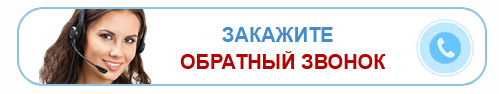 Предлагаем в аренду асфальтоукладчики с машинистами без посредников:
1. Аренда асфальтоукладчика VOGELE 1800: ширина укладки 10 метров
2. Аренда асфальтоукладчика VOGELE 1600: ширина укладки 8 м метров 
3. Аренда асфальтоукладчика VOGELE 1200: ширина укладки 6 метров
4. Аренда асфальтоукладчика VOGELE 800: ширина укладки 3,2 метров
5. Аренда тротуарного асфальтоукладчика VOGELE 600: ширина укладки 2,7 м
------------------------------------------------------------------------------------------------
Также предоставляем в аренду асфальтовые катки и пневмо катки:
1. Аренда асфальтового катка 3 тонны BOMAG BW-130
2. Аренда асфальтового катка 8 тонн Bomag BW-144
3. Аренда асфальтового катка 9 тонн HAMM HD 90
4. Аренда асфальтового катка 12 тонн Bomag
------------------------------------------------------------------------------------------------
Предоставим в аренду грунтовые катки:
1. Аренда грунтового катка 3 тонны Bomag BW122D 
2. Аренда грунтового катка 5 тонн Dynapac CA121
3. Аренда грунтового катка 7 тонн Ammann ASC 70D
4. Аренда грунтового катка 12 тонн Bomag BW 213 D
------------------------------------------------------------------------------------------------
Также предлагаем:
1. Аренда дорожной фрезы Wirtgen W 50 DC: ширина фрезерования 500 мм
2. Аренда дорожной фрезы Wirtgen W 100 F: ширина фрезерования 1000 мм
3. Аренда дорожной фрезы Wirtgen W2000: ширина фрезерования 2000 мм
Спецтехника находится в собственности. Цены одни из самых низких по городу. Есть скидки на доставку техники тралом.
Вся спецтехника предоставляется в аренду с топливом и опытными машинистами. Форма оплаты: Наличный расчет/Безналичный расчет с НДС.
Модель                                     СтоимостьWirtgen 2000 (2 м.)                          1  м.кв. от 65 руб/сменаWirtgen 100 F (1 м.)                                      45 000 руб/сменафреза Wirtgen W 2000ширина фрезерования 2 000 мм
глубина фрез-ния 0-320 ммот 50 руб./м2фреза Wirtgen W 1000 Fширина фрезерования 1000 мм
глубина фрезерования 0-300 ммот 45 000 руб.